39999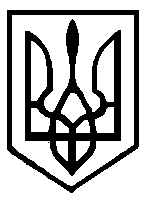 УКРАЇНАКУРЕНІВСЬКА СІЛЬСЬКА РАДАЧЕЧЕЛЬНИЦЬКОГО РАЙОНУ ВІННИЦЬКОЇ ОБЛАСТІР О З П О Р Я Д Ж Е Н Н Я № 0301 лютого 2017 рокуПро затвердження паспортів бюджетних програм  на 2017 рік.              З метою запровадження програмно-цільового методу планування та виконання місцевих бюджетів  згідно рішення  8 сесії 7 скликання  Куренівської сільської ради від 20.12.2016 року №51 «Про сільський бюджет на 2017 рік» та рішення 9 сесії 6 скликання від 20.01.2017 року №63 «Про зміни до сільського бюджету», Наказу Міністерства фінансів України  від 26.08.2014р. № 836 «Про деякі питання запровадження програмно-цільового методу складання та виконання місцевих бюджетів» із змінами від 30.09.2016 року №860 (на заміну наказу МФУ від 09.07.2010 року №769) та  Правил складання паспортів бюджетних програм місцевих бюджетів та звітів про їх виконання, затверджених наказом Міністерства фінансів України від 29 грудня 2002 року №1098:Затвердити  паспорта бюджетних  програм  Куренівської сільської ради    на  2017 рік  за КПКВК що додаються.    Сільський голова                                                 М.С.Пипко